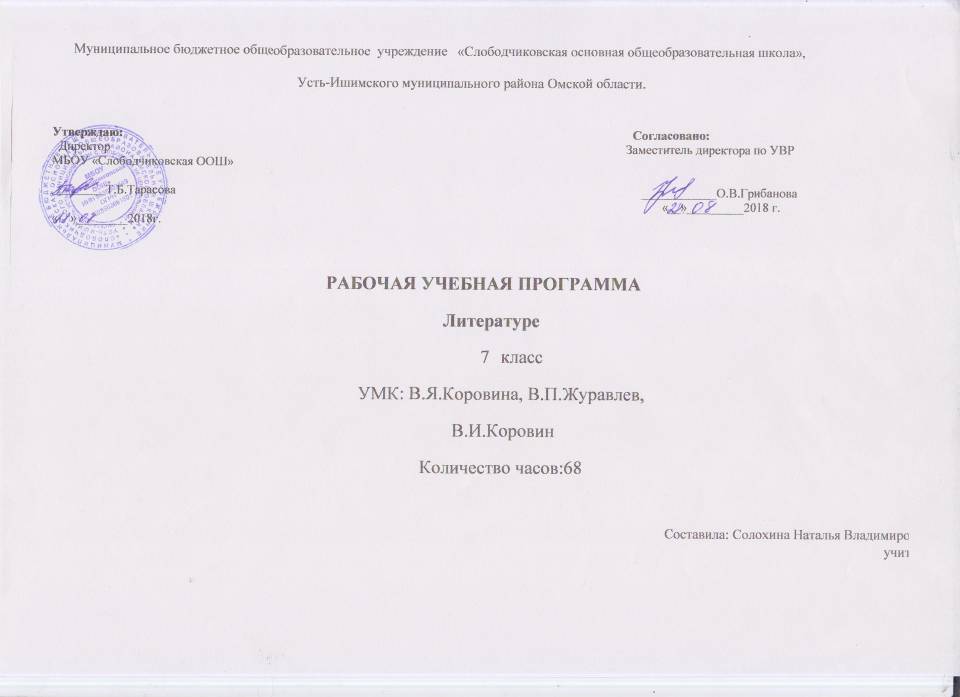                                                              Предметные результаты освоения учебного предметаОбучающийся научится:понимать литературу как одну из национально-культурных ценностей русского народа;понимать ключевые проблемы изученных произведений русского фольклора и фольклора других народов, древнерусской литературы, литературы XVIII в., русских писателей XIX-XX в., русских писателей XIX-XX в., литературы народов России и зарубежной литературы;понимать связь литературных произведений с эпохой их написания, выявление заложенных в них вневременных нравственных ценностей и их современного звучания;уважительно относиться к родной литературе, испытывать гордость за неё;оценивать поступки героев;устанавливать и вырабатывать разные точки зрения;аргументировать свою точку зрения;осуществлять контроль;составлять план текста;пользоваться знаками, символами, таблицами, схемами, приведёнными в учебной литературе;строить сообщение в устной форме;находить в материалах учебника ответ на заданный вопрос;ориентироваться на возможное разнообразие способов решения учебной задачи;анализировать изучаемые объекты с выделением существенных и несущественных признаков;анализировать объекты с выделением существенных и несущественных признаков (в коллективной организации деятельности);осуществлять синтез как составление целого из частей;проводить сравнение, классификацию изученных объектов по самостоятельно выделенным основаниям (критериям) при указании количества групп;устанавливать причинно-следственные связи в изучаемом круге явлений;проводить аналогии между изучаемым материалом и собственным опытом;видеть черты русского национального характера в героях русских былин;учитывая жанрово-родовые признаки произведений устного народного творчества, выбирать фольклорные произведения для самостоятельного чтения;выразительно читать былины, соблюдая соответствующий интонационный рисунок устного рассказывания;пересказывать былины, чётко выделяя сюжетные линии, не пропуская значимых композиционных элементов, используя в своей речи характерные для былин художественные приёмы;осознанно воспринимать художественное произведение в единстве формы и содержания; адекватно понимать художественный текст и давать его смысловой анализ;воспринимать художественный текст как произведение искусства, послание автора читателю, современнику и потомку;определять для себя актуальную и перспективную цели чтения художественной литературы; выбирать произведения для самостоятельного чтения;анализировать и истолковывать произведения разной жанровой природы, аргументировано формулируя своё отношение к прочитанному;создавать собственный текст аналитического и интерпретирующего характера в различных форматах;сопоставлять произведение словесного искусства и его воплощение в других искусствах.Обучающийся получит возможность научиться:приобщиться к духовно-нравственным ценностям русской литературы и культуры, сопоставлять их с духовно-нравственными ценностями других народов;понимать определяющую роль родной литературы в развитии интеллектуальных, творческих способностей и моральных качеств личности;анализировать и характеризовать эмоциональные состояния и чувства героев;учитывать условия выполнения учебной задачи;осуществлять итоговый контроль деятельности («что сделано») и пооперационный контроль («как выполнена каждая операция, входящая в состав учебного действия»);продуктивно разрешать конфликты на основе учёта интересов и позиций всех участников, поиска и оценки альтернативных способов разрешения конфликтов;договариваться и приходить к общему решению в совместной деятельности;брать на себя инициативу в организации совместного действия (деловое лидерство);выделять информацию из сообщений разных видов в соответствии с учебной задачей;осуществлять запись (фиксацию) указанной учителем информации об изучаемом языковом факте;проводить сравнение, классификацию изученных объектов по самостоятельно выделенным основаниям (критериям) при указании и без указания количества групп;обобщать (выводить общее для целого ряда единичных объектов);рассказывать о самостоятельно прочитанной былине, обосновывая свой выбор;сочинять былину и/или придумывать сюжетные линии;сравнивая произведения героического эпоса разных народов (былину и сагу, былину и сказание), определять черты национального характера;выбирать произведения устного народного творчества разных народов для самостоятельного чтения, руководствуясь конкретными целевыми установками;устанавливать связи между фольклорными произведениями разных народов на уровне тематики, проблематики, образов (по принципу сходства и различия);выбирать путь анализа произведения, адекватный жанрово-родовой природе художественного текста;сопоставлять «чужие» тексты интерпретирующего характера, аргументировано оценивать их;оценивать интерпретацию художественного текста, созданную средствами других искусств;вести самостоятельную проектно-исследовательскую деятельность и оформлять её результаты в разных форматах (работа исследовательского характера, реферат, проект).                                                                                 Содержание учебного предметаВведение (1 час)Изображение человека как важнейшая идейно-нравственная проблема литературы. Взаимосвязь характеров и обстоятельств в художественном произведении. Труд писателя, его позиция, отношение к несовершенству мира и стремление к нравственному и эстетическому идеалу.Устное народное творчество (6 часов)Предания. Поэтическая автобиография народа. Устный рассказ об исторических событиях. «Воцарение Ивана Грозного», «Сороки-Ведьмы», «Петр и плотник».Пословицы и поговорки. Народная мудрость пословиц и поговорок. Выражение в них духа народного языка. Теория литературы. Устная народная проза. Предания (начальные представления). Афористические жанры фольклора (развитие представлений).Развитие речи. Выразительное чтение. Устное рецензирование выразительного чтения. Устный монологический ответ по плану. Различные виды пересказов.Былины. «Вольга и Микула Селянинович». Воплощение в былине нравственных свойств русского народа, прославление мирного труда. Микула — носитель лучших человеческих качеств (трудолюбие, мастерство, чувство собственного достоинства, доброта, щедрость, физическая сила).Киевский цикл былин. «Илья Муромец и Соловей-разбойник». Бескорыстное служение Родине и народу, мужество, справедливость, чувство собственного достоинства — основные черты характера Ильи Муромца. (Изучается одна былина по выбору.) (Для внеклассного чтения.)Новгородский цикл былин. «Садко». Своеобразие былины. Поэтичность. Тематическое различие Киевского и Новгородского циклов былин. Своеобразие былинного стиха. Собирание былин. Собиратели. (Для самостоятельного чтения.)«Калевала» — карело-финский мифологический эпос. Изображение жизни народа, его национальных традиций, обычаев, трудовых будней и праздников. Кузнец Ильмаринен и ведьма Лоухи как представители светлого и темного миров карело-финских эпических песен. (Для внеклассного чтения.)«Песнь о Роланде» (фрагменты). Французский средневековый героический эпос. Историческая основа сюжета песни о Роланде. Обобщённое общечеловеческое и национальное в эпосе народов мира. Роль гиперболы в создании образа героя.Теория литературы. Предание (развитие представлений). Гипербола (развитие представлений). Былина. Руны. Мифологический эпос (начальные представления). Общечеловеческое и национальное в искусстве (начальные представления).Развитие речи. Выразительное чтение, рецензирование выразительного чтения (фонохрестоматия). Устный и письменный ответ на проблемный вопрос.Сборники пословиц. Собиратели пословиц. Меткость и точность языка. Краткость и выразительность. Прямой и переносный смысл пословиц. Пословицы народов мира. Сходство и различия пословиц разных стран мира на одну тему (эпитеты, сравнения, метафоры).Теория литературы. Героический эпос. Афористические жанры фольклора. Пословицы. Поговорки (развитие представлений).Развитие речи. Выразительное чтение. Устное рецензирование выразительного чтения. Устный монологический ответ по плану. Различные виды пересказов.Из древнерусской литературы (2 часа)«Поучение» Владимира Мономаха (отрывок), «Повесть о Петре и Февронии Муромских». Нравственные заветы Древней Руси. Внимание к личности, гимн любви и верности. Народно-поэтические мотивы в повести.Теория литературы. Поучение (начальные представления). Житие(начальные представления).«Повесть временных лет». Отрывок «О пользе книг». Формирование традиции уважительного отношения к книге.Теория литературы. Русская летопись. Отражение исторических событий и вымысел, отражение народных идеалов (патриотизма, ума, находчивости).Контрольная работа№1 по теме» Древнерусская литература».Развитие речи. Устное рецензирование выразительного чтения. Устные и письменные ответы на вопросы.Из русской литературы XVIII века (2 часа)Михаил Васильевич Ломоносов. Краткий рассказ об ученом и поэте.«К статуе Петра Великого», «Ода на день восшествия на Всероссийский престол ея Величества государыни Императрицы Елисаветы Петровны 1747 года» (отрывок). Уверенность Ломоносова в будущем русской науки и ее творцов. Патриотизм. Призыв к миру. Признание труда, деяний на благо Родины важнейшей чертой гражданина.Теория литературы. Ода (начальные представления). Особенности литературного языка XVIII столетия.Развитие речи. Выразительное чтение. Устное рецензирование выразительного чтения. Характеристика героев. Участие в коллективном диалоге.Гавриил Романович Державин. Краткий рассказ о поэте. «Река времен в своем стремленьи...», «На птичку...», «Признание». Размышления о смысле жизни, о судьбе. Утверждение необходимости свободы творчества.Из русской литературы XIX века (28 часов)Александр Сергеевич Пушкин. (3 часа)Краткий рассказ о писателе.«Полтава» («Полтавский бой»), «Медный всадник» (вступление «На берегу пустынных волн...»), «Песнь о вещем Олеге». Интерес Пушкина к истории России. Мастерство в изображении Полтавской битвы, прославление мужества и отваги русских солдат. Выражение чувства любви к Родине. Сопоставление полководцев (Петра I и Карла XII). Авторское отношение к героям. Летописный источник «Песни о вещем Олеге». Особенности композиции. Своеобразие языка. Основная мысль стихотворения.Смысл сопоставления Олега и волхва. Художественное воспроизведение быта и нравов Древней Руси.«Борис Годунов» (сцена в Чудовом монастыре). Образ летописца как образ древнерусского писателя. Монолог Пимена: размышления о значении труда летописца как о нравственном подвиге. Истина как цель летописного повествования и завет будущим поколениям.«Станционный смотритель». Повествование от лица вымышленного героя как художественный приём. Отношение рассказчика к героям повести и формы его выражения. Образ рассказчика. Судьба Дуни и притча о блудном сыне. Изображение «маленького человека», его положения в обществе. Пробуждение человеческого достоинства и чувства протеста. Трагическое и гуманистическое в повести.Теория литературы. Баллада (развитие представлений). Повесть (развитие представлений).Развитие речи. Выразительное чтение фрагментов. Устное рецензирование выразительного чтения. Участие в коллективном диалоге. Устный и письменный ответ на вопрос. Составление плана устного и письменного рассказа о герое, сравнительной характеристики героев.Михаил Юрьевич Лермонтов (4 часа)Краткий рассказ о поэте.«Песня про царя Ивана Васильевича, молодого опричника и удалого купца Калашникова». Поэма об историческом прошлом Руси. Картины быта XVI века, их значение для понимания характеров и идеи поэмы. Смысл столкновения Калашникова с Кирибеевичем и Иваном Грозным. Защита Калашниковым человеческого достоинства, его готовность стоять за правду до конца.Особенности сюжета поэмы. Авторское отношение к изображаемому. Связь поэмы с произведениями устного народного творчества. Оценка героев с позиций народа. Образы гусляров. Язык и стих поэмы.«Когда волнуется желтеющая нива...», «Молитва», «Ангел».Стихотворение «Ангел» как воспоминание об идеальной гармонии, о «небесных» звуках, оставшихся в памяти души, переживание блаженства, полноты жизненных сил, связанное с красотой природы и ее проявлений. «Молитва» («В минуту жизни трудную...») — готовность ринуться навстречу знакомым гармоничным звукам, символизирующим ожидаемое счастье на земле.Теория литературы. Фольклоризм литературы (развитие представлений).Контрольная работа №2 по творчеству А.С. Пушкина и М.Ю. Лермонтова.Развитие речи. Выразительное чтение отрывков поэмы, стихотворений. Устное рецензирование выразительного чтения. Участие в коллективном диалоге. Устный и письменный анализ стихотворений.Николай Васильевич Гоголь (5 часов)Краткий рассказ о писателе.«Тарас Бульба». Прославление боевого товарищества, осуждение предательства. Героизм и самоотверженность Тараса и его товарищей-запорожцев в борьбе за освобождение родной земли. Противопоставление Остапа Андрию, смысл этого противопоставления. Патриотический пафос повести.Особенности изображения людей и природы в повести.Теория литературы. Историческая и фольклорная основа произведения. Роды литературы: эпос (развитие понятия).Литературный герой (развитие понятия).Контрольная работа №3 по повести Н.В. Гоголя «Тарас Бульба».Развитие речи. Выразительное чтение фрагментов. Устное рецензирование выразительного чтения. Участие в коллективном диалоге. Устная и письменная характеристика героя или групповой характеристики героев (в том числе сравнительная). Составление анализа эпизода.Иван Сергеевич Тургенев (2 часа)Краткий рассказ о писателе.«Бирюк». Изображение быта крестьян, авторское отношение к бесправным и обездоленным. Мастерство в изображении пейзажа. Художественные особенности рассказа.Стихотворения в прозе. «Русский язык». Тургенев о богатстве и красоте русского языка. Родной язык как духовная опора человека. «Близнецы», «Два богача». Нравственность и человеческие взаимоотношения.Теория литературы. Стихотворения в прозе. Лирическая миниатюра (начальные представления).Развитие речи. Устный и письменный анализ текста. Участие в коллективном диалоге. Устный и письменный ответы на проблемные вопросы.Николай Алексеевич Некрасов (3 часа)Краткий рассказ о писателе.«Русские женщины» («Княгиня Трубецкая»). Историческая основа поэмы. Величие духа русских женщин, отправившихся вслед за осужденными мужьями в Сибирь. Художественные особенности исторических поэм Некрасова.«Размышления у парадного подъезда». Боль поэта за судьбу народа. Своеобразие некрасовской музы. (Для внеклассного чтения и обсуждения.)Теория литературы. Поэма (развитие понятия). Трехсложные размеры стиха (развитие понятия). Историческая поэма как разновидность лироэпического жанра (начальные представления).Развитие речи. Письменный ответ на проблемный вопрос. Устный и письменный анализ отрывков. Устное рецензирование выразительного чтения.Алексей Константинович Толстой (1 час)Слово о поэте.Исторические баллады «Василий Шибанов» и «Князь Михаило Репнин». Воспроизведение исторического колорита эпохи. Правда и вымысел. Тема древнерусского «рыцарства», противостоящего самовластию.Теория литературы. Историческая баллада (развитие представлений).Развитие речи. Выразительное чтение исторических баллад. Устное рецензирование выразительного чтения. Устный и письменный ответы на проблемные вопросы.Михаил Евграфович Салтыков-Щедрин( 2 часа)Краткий рассказ о писателе.«Повесть о том, как один мужик двух генералов прокормил». Нравственные пороки общества. Паразитизм генералов, трудолюбие и сметливость мужика. Осуждение покорности мужика. Сатира в «Повести...».«Дикий помещик» (Для самостоятельного чтения).Теория литературы. Гротеск (начальные представления). Ирония (развитие представлений).Контрольная работа №4 по произведениям Н.В. Гоголя, И.С. Тургенева, Н.А. Некрасова, М.Е. Салтыкова-Щедрина.Развитие речи. Решение тестов. Устная и письменная характеристика героев. Составление викторины на знание текстов. Составление плана письменного высказывания.Лев Николаевич Толстой (3 часа)Краткий рассказ о писателе (детство, юность, начало литературного творчества).«Детство». Главы из повести: «Классы», «Наталья Савишна», «Maman» и др. Взаимоотношения детей и взрослых. Проявления чувств героя, беспощадность к себе, анализ собственных поступков.Теория литературы. Автобиографическое художественное произведение (развитие понятия). Герой-повествователь (развитие понятия).Развитие речи. Участие в коллективном диалоге. Выразительное чтение фрагментов повести. Различные виды пересказов. Составление плана анализа эпизода. Анализ фрагмента эпического произведения.Антон Павлович Чехов (2 часа)Краткий рассказ о писателе.«Хамелеон». Живая картина нравов. Осмеяние трусости и угодничества. Смысл названия рассказа. «Говорящие фамилии» как средство юмористической характеристики.«Злоумышленник», «Размазня». Многогранность комического в рассказах А. П. Чехова. (Для чтения и обсуждения.)Теория литературы. Сатира и юмор как формы комического (развитие представлений).Развитие речи. Составление плана речевой характеристики героев. Участие в коллективном диалоге. Различные виды пересказов. Устная и письменная характеристика героев.«Край ты мой, родимый край!» (обзор)Стихотворения русских поэтов XIX века о родной природе.В. Жуковский. «Приход весны»; И. Бунин. «Родина»; А. Фет. «Вечер», «Это утро...»; Ф. Тютчев. «Весенние воды», «Умом Россию не понять...»; А. К. Толстой. «Край ты мой, родимый край...», «Благовест». Поэтическое изображение родной природы и выражение авторского настроения, миросозерцания.Теория литературы. Лирика как род литературы. Пейзажная лирика как жанр (развитие представлений).Контрольная работа № 5 по стихотворениям поэтов.Развитие речи. Составление плана письменного высказывания. Устный и письменный анализ стихотворений.Из русской литературы XX века (22 часа)Иван Алексеевич Бунин (2 часа)Краткий рассказ о писателе.«Цифры». Воспитание детей в семье. Герой рассказа: сложность взаимопонимания детей и взрослых.«Лапти». Душевное богатство простого крестьянина (Для внеклассного чтения)Теория литературы. Понятие о теме и идее произведения (развитие представлений). Портрет как средство характеристики героя (развитие представлений).Развитие речи. Выразительное чтение фрагментов рассказа. Различные виды пересказов. Участие в коллективном диалоге.Максим Горький ( 2 часа)Краткий рассказ о писателе.«Детство». Автобиографический характер повести. Изображение «свинцовых мерзостей жизни». Дед Каширин. «Яркое, здоровое, творческое в русской жизни» (Алеша, бабушка, Цыганок, Хорошее Дело). Изображение быта и характеров. Вера в творческие силы народа.«Старуха Изергиль» («Легенда о Данко»). «Челкаш» (Для внеклассного чтения)Теория литературы. Понятие о теме и идее произведения (развитие представлений). Портрет как средство характеристики героя (развитие представлений).Развитие речи. Выразительное чтение фрагментов рассказа. Различные виды пересказов. Участие в коллективном диалоге.Владимир Владимирович Маяковский (2 часа)Краткий рассказ о писателе.«Необычайное приключение, бывшее с Владимиром Маяковским летом на даче». Мысли автора о роли поэзии в жизни человека и общества. Своеобразие стихотворного ритма, словотворчество Маяковского.«Хорошее отношение к лошадям». Два взгляда на мир: безразличие, бессердечие мещанина и гуманизм, доброта, сострадание лирического героя стихотворения.Теория литературы. Лирический герой (начальные представления). Обогащение знаний о ритме и рифме. Тоническое стихосложение (начальные представления).Развитие речи. Участие в коллективном диалоге. Выразительное чтение. Рецензирование выразительного чтения.Леонид Николаевич Андреев (1 час )Краткий рассказ о писателе.«Кусака». Чувство сострадания к братьям нашим меньшим, бессердечие героев. Гуманистический пафос произведения.Теория литературы. Герой эпического произведения (развитие представлений). Средства характеристики героя (развитие представлений).Развитие речи. Участие в коллективном диалоге. Различные виды пересказов. Устный и письменный ответ на проблемный вопрос. Анализ эпизода.Андрей Платонович Платонов (2 часа)Краткий рассказ о писателе.«Юшка». Главный герой произведения, его непохожесть на окружающих людей, душевная щедрость. Любовь и ненависть окружающих героя людей. Юшка — незаметный герой с большим сердцем. Осознание необходимости сострадания и уважения к человеку. Неповторимость и ценность каждой человеческой личности.«В прекрасном и яростном мире». Труд как нравственное содержание человеческой жизни. Идеи доброты, взаимопонимания, жизни для других. Своеобразие языка прозы Платонова (для самостоятельного чтения).Теория литературы. Герой эпического произведения (развитие представлений). Средства характеристики героя (развитие представлений).Контрольная работа № 6 по произведениям писателей XX века.Развитие речи. Участие в коллективном диалоге. Различные виды пересказов. Устный и письменный ответ на проблемный вопрос. Анализ эпизода. Устная и письменная характеристика героев.Борис Леонидович Пастернак ( 2 часа)Слово о поэте.«Июль», «Никого не будет в доме...».Картины природы, преображенные поэтическим зрением Пастернака. Сравнения и метафоры в художественном мире поэта.Теория литературы. Сравнение. Метафора (развитие представлений).Контрольная работа № 7 по произведениям Б.Л. Пастернака.Развитие речи. Выразительное чтение. Рецензирование выразительного чтения. Участие в коллективном диалоге.На дорогах войны (обзор) (1 час)Интервью с поэтом — участником Великой Отечественной войны. Героизм, патриотизм, самоотверженность, трудности и радости грозных лет войны в стихотворениях поэтов: А. Ахматовой «Клятва»; К. Симонова «Ты помнишь, Алеша, дороги Смоленщины...»; стихи А. Твардовского, А. Суркова, Н. Тихонова и др. Ритмы и образы военной лирики.Теория литературы. Публицистика. Интервью как жанр публицистики (начальные представления).Развитие речи. Устные и письменные ответы на вопросы. Участие в коллективном диалоге. Выразительное чтение. Устный и письменный анализ стихотворений.Федор Александрович Абрамов (1 час)Краткий рассказ о писателе.«О чем плачут лошади». Эстетические и нравственно-экологические проблемы, поднятые в рассказе.Теория литературы. Литературные традиции.Развитие речи. Устное рецензирование выразительного чтения. Участие в коллективном диалоге. Выразительное чтение. Устный и письменный ответ на проблемный вопрос.Евгений Иванович Носов (2 часа)Краткий рассказ о писателе.«Кукла» («Акимыч»), «Живое пламя». Сила внутренней, духовной красоты человека. Протест против равнодушия, бездуховности, безразличного отношения к окружающим людям, природе. Осознание огромной роли прекрасного в душе человека, в окружающей природе. Взаимосвязь природы ичеловека.Теория литературы. Речевая характеристика героев (развитие представлений).Развитие речи. Выразительное чтение фрагментов рассказа. Различные виды пересказов. Участие в коллективном диалоге. Составление планов речевых характеристик.Юрий Павлович Казаков (1 час)Краткий рассказ о писателе.«Тихое утро». Взаимоотношения детей, взаимопомощь, взаимовыручка. Особенности характера героев — сельского и городского мальчиков, понимание окружающей природы. Подвиг мальчика и радость от собственного доброго поступка.Теория литературы. Рассказ. Сюжет (развитие понятий). Герой повествования (развитие понятия).Развитие речи. Участие в коллективном диалоге. Составление планов речевых характеристик. Выразительное чтение фрагментов рассказа. Различные виды пересказов. Устный и письменный анализы эпизода.«Тихая моя Родина» (обзор) (1 час)Стихотворения о Родине, родной природе, собственном восприятии окружающего (В. Брюсов, Ф. Сологуб, С. Есенин, Н. Заболоцкий, Н. Рубцов). Человек и природа. Выражение душевных настроений, состояний человека через описание картин природы. Общее и индивидуальное в восприятии родной природы русскими поэтами.Теория литературы. Изобразительно-выразительные средства (развитие понятий).Развитие речи. Выразительное чтение стихотворений. Устное рецензирование выразительного чтения. Участие в коллективном диалоге.Александр Трифонович Твардовский (1 час)Краткий рассказ о поэте.«Снега потемнеют синие...», «Июль — макушка лета...», «На дне моей жизни...». Размышления поэта о неразделимости судьбы человека и народа.Теория литературы. Лирический герой (развитие понятия).Развитие речи. Выразительное чтение стихотворений. Устный и письменный анализ. Рецензирование выразительного чтения.Дмитрий Сергеевич Лихачев (1 час)«Земля родная» (главы из книги). Духовное напутствие молодежи.Теория литературы. Публицистика (развитие представлений). Мемуары как публицистический жанр (начальные представления).Развитие речи. Выразительное чтение стихотворений. Участие в коллективном диалоге. Устный и письменный ответ на проблемный вопрос.М. Зощенко (1 час)Слово о писателе. Рассказ «Беда». Смешное и грустное в рассказах писателя.Теория литературы. Юмор. Приёмы комического (развитие представлений).Развитие речи. Выразительное чтение отрывков. Комплексный анализ эпизодов. рецензирование выразительного чтения. Участие в коллективном диалоге.Песни на слова русских поэтов XX века (1 час)А. Вертинский «Доченьки», И. Гофф «Русское поле», Б. Окуджава. «По смоленской дороге...» . Лирические размышления о жизни, быстро текущем времени. Светлая грусть переживаний.Теория литературы. Песня как синтетический жанр искусства (начальные представления).Из литературы народов России (1 час)Расул ГамзатовКраткий рассказ о жизни аварского поэта.«Опять за спиною родная земля...», «Я вновь пришел сюда и сам не верю...» (из цикла «Восьмистишия»), «О моей Родине».Возвращение к истокам, основам жизни. Осмысление зрелости собственного возраста, зрелости общества, дружеского расположения к окружающим людям разных национальностей. Особенности художественной образности аварского поэта.Теория литературы. Мировосприятие. Лирический герой. Средства выразительности (развитие представлений).Из зарубежной литературы (5 часов)Роберт Бернс. Особенности творчества.«Честная бедность». Представления народа о справедливости и честности. Народно-поэтический характер произведения.Джордж Гордон Байрон. «Душа моя мрачна…». Ощущение трагического разлада героя с жизнью, с окружающим его обществом. Своеобразие романтической поэзии Дж.Г. Байрона. Дж.Г. Байрон и русская литература.Японские хокку (трехстишия). Изображение жизни природы и жизни человека в их нерасторжимом единстве на фоне круговорота времён года. Поэтическая картина, нарисованная одним-двумя штрихами.Теория литературы. Особенности жанра хокку (хайку).О. Генри. «Дары волхвов». Сила любви и преданности. Жертвенность во имя любви. Смешное и возвышенное в рассказе.Теория литературы. Рождественский рассказ (развитие представлений).Развитие речи. Устный анализ эпизодов. Выразительное чтение. Рецензирование выразительного чтения.Рей Дуглас Брэдбери. «Каникулы».Фантастические рассказы Рея Брэдбери как выражение стремления уберечь людей от зла и опасности на Земле. Мечта о чудесной победе добра.Теория литературы. Фантастика в художественной литературе (развитие представлений).Развитие речи. Выразительное чтение отрывков. Рецензирование выразительного чтения. Анализ эпизодов. Устный и письменный ответ на проблемный вопрос.Подведение итогов за год (1 час)Контрольный итоговый тест.                                                                   Основные виды учебной деятельностиКурс литературы опирается на следующие виды деятельности по освоению содержания художественных произведений и теоретико-литературных понятий:осознанное, творческое чтение художественных произведений разных жанров;выразительное чтение художественного текста;различные виды пересказа (подробный, краткий, выборочный, с элементами комментария, с творческим заданием);ответы на вопросы, раскрывающие знание и понимание текста произведения;заучивание наизусть стихотворных и прозаических текстов;анализ и интерпретация произведения;составление планов и написание отзывов о произведениях;написание сочинений по литературным произведениям и на основе жизненных впечатлений;целенаправленный поиск информации на основе знания её источников и умения работать сними;индивидуальная и коллективная проектная деятельность.Тематическое планирование№ урокаТема урокаТема урокаТема урокаТема урокаТема урокаТема урокаКол-во часовКол-во часов1Изображение человека как важнейшая идейно-нравственная проблема литературыИзображение человека как важнейшая идейно-нравственная проблема литературыИзображение человека как важнейшая идейно-нравственная проблема литературыИзображение человека как важнейшая идейно-нравственная проблема литературы11Устное народное творчество (6 часов)Устное народное творчество (6 часов)Устное народное творчество (6 часов)Устное народное творчество (6 часов)Устное народное творчество (6 часов)Устное народное творчество (6 часов)Устное народное творчество (6 часов)22Предания. «Воцарение Ивана Грозного». Поэтическая автобиография народаПредания. «Воцарение Ивана Грозного». Поэтическая автобиография народаПредания. «Воцарение Ивана Грозного». Поэтическая автобиография народаПредания. «Воцарение Ивана Грозного». Поэтическая автобиография народаПредания. «Воцарение Ивана Грозного». Поэтическая автобиография народа113РР13РР1РР1 Предания. «Сороки-Ведьмы», «Петр и плотник»РР1 Предания. «Сороки-Ведьмы», «Петр и плотник»РР1 Предания. «Сороки-Ведьмы», «Петр и плотник»РР1 Предания. «Сороки-Ведьмы», «Петр и плотник»РР1 Предания. «Сороки-Ведьмы», «Петр и плотник»1144Народная мудрость пословиц и поговорок. Афористические жанры фольклораНародная мудрость пословиц и поговорок. Афористические жанры фольклораНародная мудрость пословиц и поговорок. Афористические жанры фольклораНародная мудрость пословиц и поговорок. Афористические жанры фольклораНародная мудрость пословиц и поговорок. Афористические жанры фольклора1155Эпос народов мира. Былины. «Вольга и Микула Селянинович»Эпос народов мира. Былины. «Вольга и Микула Селянинович»Эпос народов мира. Былины. «Вольга и Микула Селянинович»Эпос народов мира. Былины. «Вольга и Микула Селянинович»Эпос народов мира. Былины. «Вольга и Микула Селянинович»1166Киевский цикл былин. Новгородский цикл былинКиевский цикл былин. Новгородский цикл былинКиевский цикл былин. Новгородский цикл былинКиевский цикл былин. Новгородский цикл былинКиевский цикл былин. Новгородский цикл былин1177Французский средневековый героический эпос «Песнь о Роланде». Карело-финский мифологический эпос «Калевала» Сборники пословицФранцузский средневековый героический эпос «Песнь о Роланде». Карело-финский мифологический эпос «Калевала» Сборники пословицФранцузский средневековый героический эпос «Песнь о Роланде». Карело-финский мифологический эпос «Калевала» Сборники пословицФранцузский средневековый героический эпос «Песнь о Роланде». Карело-финский мифологический эпос «Калевала» Сборники пословицФранцузский средневековый героический эпос «Песнь о Роланде». Карело-финский мифологический эпос «Калевала» Сборники пословиц11Из древнерусской литературы (2 часа)Из древнерусской литературы (2 часа)Из древнерусской литературы (2 часа)Из древнерусской литературы (2 часа)Из древнерусской литературы (2 часа)Из древнерусской литературы (2 часа)Из древнерусской литературы (2 часа)88«Поучение» Владимира Мономаха (отрывок). «Повесть временных лет»«Поучение» Владимира Мономаха (отрывок). «Повесть временных лет»«Поучение» Владимира Мономаха (отрывок). «Повесть временных лет»«Поучение» Владимира Мономаха (отрывок). «Повесть временных лет»«Поучение» Владимира Мономаха (отрывок). «Повесть временных лет»119КР19КР1Контрольная работа№1 по теме «Древнерусская литература»Контрольная работа№1 по теме «Древнерусская литература»Контрольная работа№1 по теме «Древнерусская литература»Контрольная работа№1 по теме «Древнерусская литература»Контрольная работа№1 по теме «Древнерусская литература»11Из русской литературы XVIII века (2 часа)Из русской литературы XVIII века (2 часа)Из русской литературы XVIII века (2 часа)Из русской литературы XVIII века (2 часа)Из русской литературы XVIII века (2 часа)Из русской литературы XVIII века (2 часа)Из русской литературы XVIII века (2 часа)10101010Михаил Васильевич Ломоносов. Ода «К статуе Петра Великого», «Ода на день восшествия на Всероссийский престол ея Величества государыни Императрицы Елисаветы Петровны 1747 года» (отрывок)Михаил Васильевич Ломоносов. Ода «К статуе Петра Великого», «Ода на день восшествия на Всероссийский престол ея Величества государыни Императрицы Елисаветы Петровны 1747 года» (отрывок)Михаил Васильевич Ломоносов. Ода «К статуе Петра Великого», «Ода на день восшествия на Всероссийский престол ея Величества государыни Императрицы Елисаветы Петровны 1747 года» (отрывок)1111111111Гавриил Романович Державин. Краткий рассказ о поэте. «Река времен в своем стремленьи...», «На птичку...», «Признание»Гавриил Романович Державин. Краткий рассказ о поэте. «Река времен в своем стремленьи...», «На птичку...», «Признание»Гавриил Романович Державин. Краткий рассказ о поэте. «Река времен в своем стремленьи...», «На птичку...», «Признание»11Из русской литературы XIX века (28 часов)Из русской литературы XIX века (28 часов)Из русской литературы XIX века (28 часов)Из русской литературы XIX века (28 часов)Из русской литературы XIX века (28 часов)Из русской литературы XIX века (28 часов)Из русской литературы XIX века (28 часов)Александр Сергеевич Пушкин. (3 часа)Александр Сергеевич Пушкин. (3 часа)Александр Сергеевич Пушкин. (3 часа)Александр Сергеевич Пушкин. (3 часа)Александр Сергеевич Пушкин. (3 часа)Александр Сергеевич Пушкин. (3 часа)Александр Сергеевич Пушкин. (3 часа)12121212А. С. Пушкин. Поэма «Полтава» («Полтавский бой»). Сопоставительный анализ портретов полководцев Петра I и Карла XIIА. С. Пушкин. Поэма «Полтава» («Полтавский бой»). Сопоставительный анализ портретов полководцев Петра I и Карла XIIА. С. Пушкин. Поэма «Полтава» («Полтавский бой»). Сопоставительный анализ портретов полководцев Петра I и Карла XII1113131313А. С. Пушкин. «Песнь о вещем Олеге»А. С. Пушкин. «Песнь о вещем Олеге»А. С. Пушкин. «Песнь о вещем Олеге»1114РР214РР214РР214РР2РР2 А. С. Пушкин. «Борис Годунов» (сцена в Чудовом монастыре). Цикл «Повести Белкина»РР2 А. С. Пушкин. «Борис Годунов» (сцена в Чудовом монастыре). Цикл «Повести Белкина»РР2 А. С. Пушкин. «Борис Годунов» (сцена в Чудовом монастыре). Цикл «Повести Белкина»11Михаил Юрьевич Лермонтов (4 часа)Михаил Юрьевич Лермонтов (4 часа)Михаил Юрьевич Лермонтов (4 часа)Михаил Юрьевич Лермонтов (4 часа)Михаил Юрьевич Лермонтов (4 часа)Михаил Юрьевич Лермонтов (4 часа)Михаил Юрьевич Лермонтов (4 часа)15151515М.Ю. Лермонтов. «Песня про царя Ивана Васильевича, молодого опричника и удалого купца Калашникова». Поэма об историческом прошлом Руси. Смысл столкновения Калашникова с Кирибеевичем и Иваном ГрознымМ.Ю. Лермонтов. «Песня про царя Ивана Васильевича, молодого опричника и удалого купца Калашникова». Поэма об историческом прошлом Руси. Смысл столкновения Калашникова с Кирибеевичем и Иваном ГрознымМ.Ю. Лермонтов. «Песня про царя Ивана Васильевича, молодого опричника и удалого купца Калашникова». Поэма об историческом прошлом Руси. Смысл столкновения Калашникова с Кирибеевичем и Иваном Грозным1116161616М.Ю. Лермонтов. «Песня про царя Ивана Васильевича, молодого опричника и удалого купца Калашникова». Защита Калашниковым человеческого достоинства, его готовность стоять за правду до концаМ.Ю. Лермонтов. «Песня про царя Ивана Васильевича, молодого опричника и удалого купца Калашникова». Защита Калашниковым человеческого достоинства, его готовность стоять за правду до концаМ.Ю. Лермонтов. «Песня про царя Ивана Васильевича, молодого опричника и удалого купца Калашникова». Защита Калашниковым человеческого достоинства, его готовность стоять за правду до конца1117РР317РР317РР317РР3РР3 М.Ю. Лермонтов. Стихотворения «Когда волнуется желтеющая нива...», «Молитва», «Ангел»РР3 М.Ю. Лермонтов. Стихотворения «Когда волнуется желтеющая нива...», «Молитва», «Ангел»РР3 М.Ю. Лермонтов. Стихотворения «Когда волнуется желтеющая нива...», «Молитва», «Ангел»1118КР218КР218КР218КР2Контрольная работа №2 по творчеству А.С. Пушкина и М.Ю. ЛермонтоваКонтрольная работа №2 по творчеству А.С. Пушкина и М.Ю. ЛермонтоваКонтрольная работа №2 по творчеству А.С. Пушкина и М.Ю. Лермонтова11Николай Васильевич Гоголь (5 часов)Николай Васильевич Гоголь (5 часов)Николай Васильевич Гоголь (5 часов)Николай Васильевич Гоголь (5 часов)Николай Васильевич Гоголь (5 часов)Николай Васильевич Гоголь (5 часов)Николай Васильевич Гоголь (5 часов)19191919Н.В. Гоголь. «Тарас Бульба».Прославление боевого товарищества, осуждение предательстваН.В. Гоголь. «Тарас Бульба».Прославление боевого товарищества, осуждение предательстваН.В. Гоголь. «Тарас Бульба».Прославление боевого товарищества, осуждение предательства1120202020Н.В. Гоголь. «Тарас Бульба». Героизм и самоотверженность Тараса и его товарищей-запорожцев в борьбе за освобождение родной землиН.В. Гоголь. «Тарас Бульба». Героизм и самоотверженность Тараса и его товарищей-запорожцев в борьбе за освобождение родной землиН.В. Гоголь. «Тарас Бульба». Героизм и самоотверженность Тараса и его товарищей-запорожцев в борьбе за освобождение родной земли1121212121Н. В. Гоголь . Противопоставление Остапа Андрию, смысл этого противопоставленияН. В. Гоголь . Противопоставление Остапа Андрию, смысл этого противопоставленияН. В. Гоголь . Противопоставление Остапа Андрию, смысл этого противопоставления1122РР422РР422РР422РР4РР4 Н. В. Гоголь. Патриотический пафос повестиРР4 Н. В. Гоголь. Патриотический пафос повестиРР4 Н. В. Гоголь. Патриотический пафос повести1123КР323КР323КР323КР3Контрольная работа №3 по повести Н.В. Гоголя «Тарас Бульба»Контрольная работа №3 по повести Н.В. Гоголя «Тарас Бульба»Контрольная работа №3 по повести Н.В. Гоголя «Тарас Бульба»11Иван Сергеевич Тургенев (2 часа)Иван Сергеевич Тургенев (2 часа)Иван Сергеевич Тургенев (2 часа)Иван Сергеевич Тургенев (2 часа)Иван Сергеевич Тургенев (2 часа)Иван Сергеевич Тургенев (2 часа)Иван Сергеевич Тургенев (2 часа)24242424И. С. Тургенев.«Бирюк». Изображение быта крестьян, авторское отношение к бесправным и обездоленнымИ. С. Тургенев.«Бирюк». Изображение быта крестьян, авторское отношение к бесправным и обездоленнымИ. С. Тургенев.«Бирюк». Изображение быта крестьян, авторское отношение к бесправным и обездоленным1125252525И. С. Тургенев.Стихотворения в прозе. «Русский язык». Родной язык как духовная опора человека. «Близнецы», «Два богача»И. С. Тургенев.Стихотворения в прозе. «Русский язык». Родной язык как духовная опора человека. «Близнецы», «Два богача»И. С. Тургенев.Стихотворения в прозе. «Русский язык». Родной язык как духовная опора человека. «Близнецы», «Два богача»11Николай Алексеевич Некрасов (3 часа)Николай Алексеевич Некрасов (3 часа)Николай Алексеевич Некрасов (3 часа)Николай Алексеевич Некрасов (3 часа)Николай Алексеевич Некрасов (3 часа)Николай Алексеевич Некрасов (3 часа)Николай Алексеевич Некрасов (3 часа)26РР526РР526РР526РР5РР5 Н.А. Некрасов. Поэма «Русские женщины» («Княгиня Трубецкая»). Историческая основа поэмыРР5 Н.А. Некрасов. Поэма «Русские женщины» («Княгиня Трубецкая»). Историческая основа поэмыРР5 Н.А. Некрасов. Поэма «Русские женщины» («Княгиня Трубецкая»). Историческая основа поэмы1127272727Художественные особенности поэмы Некрасова «Русские женщины»Художественные особенности поэмы Некрасова «Русские женщины»Художественные особенности поэмы Некрасова «Русские женщины»1128282828Стихотворение Н.А. Некрасова «Размышления у парадного подъезда». Боль поэта за судьбу народаСтихотворение Н.А. Некрасова «Размышления у парадного подъезда». Боль поэта за судьбу народаСтихотворение Н.А. Некрасова «Размышления у парадного подъезда». Боль поэта за судьбу народа11Алексей Константинович Толстой (1 час)Алексей Константинович Толстой (1 час)Алексей Константинович Толстой (1 час)Алексей Константинович Толстой (1 час)Алексей Константинович Толстой (1 час)Алексей Константинович Толстой (1 час)Алексей Константинович Толстой (1 час)29292929А.К. Толстой. Исторические баллады «Василий Шибанов» и «Князь Михаило РепнинА.К. Толстой. Исторические баллады «Василий Шибанов» и «Князь Михаило РепнинА.К. Толстой. Исторические баллады «Василий Шибанов» и «Князь Михаило Репнин11Михаил Евграфович Салтыков-Щедрин( 2 часа)Михаил Евграфович Салтыков-Щедрин( 2 часа)Михаил Евграфович Салтыков-Щедрин( 2 часа)Михаил Евграфович Салтыков-Щедрин( 2 часа)Михаил Евграфович Салтыков-Щедрин( 2 часа)Михаил Евграфович Салтыков-Щедрин( 2 часа)Михаил Евграфович Салтыков-Щедрин( 2 часа)30РР630РР6РР6 М. Е. Салтыков-Щедрин. «Повесть о том, как один мужик двух генералов прокормил». Нравственные пороки обществаРР6 М. Е. Салтыков-Щедрин. «Повесть о том, как один мужик двух генералов прокормил». Нравственные пороки обществаРР6 М. Е. Салтыков-Щедрин. «Повесть о том, как один мужик двух генералов прокормил». Нравственные пороки обществаРР6 М. Е. Салтыков-Щедрин. «Повесть о том, как один мужик двух генералов прокормил». Нравственные пороки обществаРР6 М. Е. Салтыков-Щедрин. «Повесть о том, как один мужик двух генералов прокормил». Нравственные пороки общества1131КР431КР4Контрольная работа №4 по произведениям Н.В. Гоголя, И.С. Тургенева, Н.А. Некрасова, М.Е. Салтыкова-ЩедринаКонтрольная работа №4 по произведениям Н.В. Гоголя, И.С. Тургенева, Н.А. Некрасова, М.Е. Салтыкова-ЩедринаКонтрольная работа №4 по произведениям Н.В. Гоголя, И.С. Тургенева, Н.А. Некрасова, М.Е. Салтыкова-ЩедринаКонтрольная работа №4 по произведениям Н.В. Гоголя, И.С. Тургенева, Н.А. Некрасова, М.Е. Салтыкова-ЩедринаКонтрольная работа №4 по произведениям Н.В. Гоголя, И.С. Тургенева, Н.А. Некрасова, М.Е. Салтыкова-Щедрина11Лев Николаевич Толстой (3 часа)Лев Николаевич Толстой (3 часа)Лев Николаевич Толстой (3 часа)Лев Николаевич Толстой (3 часа)Лев Николаевич Толстой (3 часа)Лев Николаевич Толстой (3 часа)Лев Николаевич Толстой (3 часа)3232Л. Н. Толстой. Главы из повести«Детство»: «Классы», взаимоотношения детей и взрослыхЛ. Н. Толстой. Главы из повести«Детство»: «Классы», взаимоотношения детей и взрослыхЛ. Н. Толстой. Главы из повести«Детство»: «Классы», взаимоотношения детей и взрослыхЛ. Н. Толстой. Главы из повести«Детство»: «Классы», взаимоотношения детей и взрослыхЛ. Н. Толстой. Главы из повести«Детство»: «Классы», взаимоотношения детей и взрослых113333Глава «Наталья Савишна». Проявления чувств героя в повести Л. Н. ТолстогоГлава «Наталья Савишна». Проявления чувств героя в повести Л. Н. ТолстогоГлава «Наталья Савишна». Проявления чувств героя в повести Л. Н. ТолстогоГлава «Наталья Савишна». Проявления чувств героя в повести Л. Н. ТолстогоГлава «Наталья Савишна». Проявления чувств героя в повести Л. Н. Толстого113434Глава«Maman»: анализ собственных поступков героя повести Л. Н. ТолстогоГлава«Maman»: анализ собственных поступков героя повести Л. Н. ТолстогоГлава«Maman»: анализ собственных поступков героя повести Л. Н. ТолстогоГлава«Maman»: анализ собственных поступков героя повести Л. Н. ТолстогоГлава«Maman»: анализ собственных поступков героя повести Л. Н. Толстого11Антон Павлович Чехов (2 часа)Антон Павлович Чехов (2 часа)Антон Павлович Чехов (2 часа)Антон Павлович Чехов (2 часа)Антон Павлович Чехов (2 часа)Антон Павлович Чехов (2 часа)Антон Павлович Чехов (2 часа)3535Живая картина нравов в рассказе А. П. Чехова «Хамелеон»Живая картина нравов в рассказе А. П. Чехова «Хамелеон»Живая картина нравов в рассказе А. П. Чехова «Хамелеон»Живая картина нравов в рассказе А. П. Чехова «Хамелеон»Живая картина нравов в рассказе А. П. Чехова «Хамелеон»113636Многогранность комического в рассказе А. П. Чехова «Злоумышленник». Средства юмористической характеристики в рассказе А.П. Чехова «Размазня»Многогранность комического в рассказе А. П. Чехова «Злоумышленник». Средства юмористической характеристики в рассказе А.П. Чехова «Размазня»Многогранность комического в рассказе А. П. Чехова «Злоумышленник». Средства юмористической характеристики в рассказе А.П. Чехова «Размазня»Многогранность комического в рассказе А. П. Чехова «Злоумышленник». Средства юмористической характеристики в рассказе А.П. Чехова «Размазня»Многогранность комического в рассказе А. П. Чехова «Злоумышленник». Средства юмористической характеристики в рассказе А.П. Чехова «Размазня»11«Край ты мой, родимый край!» (обзор) (2 часа)«Край ты мой, родимый край!» (обзор) (2 часа)«Край ты мой, родимый край!» (обзор) (2 часа)«Край ты мой, родимый край!» (обзор) (2 часа)«Край ты мой, родимый край!» (обзор) (2 часа)«Край ты мой, родимый край!» (обзор) (2 часа)«Край ты мой, родимый край!» (обзор) (2 часа)3737В. Жуковский. «Приход весны»; И. Бунин. «Родина»; А. Фет. «Вечер», «Это утро...»; Ф. Тютчев. «Весенние воды», «Умом Россию не понять...»; А. К. Толстой. «Край ты мой, родимый край...», «Благовест» Поэтическое изображение родной природы и выражение авторского настроения, миросозерцанияВ. Жуковский. «Приход весны»; И. Бунин. «Родина»; А. Фет. «Вечер», «Это утро...»; Ф. Тютчев. «Весенние воды», «Умом Россию не понять...»; А. К. Толстой. «Край ты мой, родимый край...», «Благовест» Поэтическое изображение родной природы и выражение авторского настроения, миросозерцанияВ. Жуковский. «Приход весны»; И. Бунин. «Родина»; А. Фет. «Вечер», «Это утро...»; Ф. Тютчев. «Весенние воды», «Умом Россию не понять...»; А. К. Толстой. «Край ты мой, родимый край...», «Благовест» Поэтическое изображение родной природы и выражение авторского настроения, миросозерцанияВ. Жуковский. «Приход весны»; И. Бунин. «Родина»; А. Фет. «Вечер», «Это утро...»; Ф. Тютчев. «Весенние воды», «Умом Россию не понять...»; А. К. Толстой. «Край ты мой, родимый край...», «Благовест» Поэтическое изображение родной природы и выражение авторского настроения, миросозерцанияВ. Жуковский. «Приход весны»; И. Бунин. «Родина»; А. Фет. «Вечер», «Это утро...»; Ф. Тютчев. «Весенние воды», «Умом Россию не понять...»; А. К. Толстой. «Край ты мой, родимый край...», «Благовест» Поэтическое изображение родной природы и выражение авторского настроения, миросозерцания1138КР538КР5Контрольная работа № 5 по стихотворениям поэтовКонтрольная работа № 5 по стихотворениям поэтовКонтрольная работа № 5 по стихотворениям поэтовКонтрольная работа № 5 по стихотворениям поэтовКонтрольная работа № 5 по стихотворениям поэтов11Из русской литературы XX века (22 часа)Из русской литературы XX века (22 часа)Из русской литературы XX века (22 часа)Из русской литературы XX века (22 часа)Из русской литературы XX века (22 часа)Из русской литературы XX века (22 часа)Из русской литературы XX века (22 часа)Иван Алексеевич Бунин (2 часа)Иван Алексеевич Бунин (2 часа)Иван Алексеевич Бунин (2 часа)Иван Алексеевич Бунин (2 часа)Иван Алексеевич Бунин (2 часа)Иван Алексеевич Бунин (2 часа)Иван Алексеевич Бунин (2 часа)39РР7РР7 И. А. Бунин. Рассказ «Цифры». Воспитание детей в семье. Герой рассказа: сложность взаимопонимания детей и взрослыхРР7 И. А. Бунин. Рассказ «Цифры». Воспитание детей в семье. Герой рассказа: сложность взаимопонимания детей и взрослыхРР7 И. А. Бунин. Рассказ «Цифры». Воспитание детей в семье. Герой рассказа: сложность взаимопонимания детей и взрослыхРР7 И. А. Бунин. Рассказ «Цифры». Воспитание детей в семье. Герой рассказа: сложность взаимопонимания детей и взрослыхРР7 И. А. Бунин. Рассказ «Цифры». Воспитание детей в семье. Герой рассказа: сложность взаимопонимания детей и взрослых114040И. А. Бунин. Рассказ «Лапти». Душевное богатство простого крестьянинаИ. А. Бунин. Рассказ «Лапти». Душевное богатство простого крестьянинаИ. А. Бунин. Рассказ «Лапти». Душевное богатство простого крестьянинаИ. А. Бунин. Рассказ «Лапти». Душевное богатство простого крестьянинаИ. А. Бунин. Рассказ «Лапти». Душевное богатство простого крестьянина11Максим Горький ( 2 часа)Максим Горький ( 2 часа)Максим Горький ( 2 часа)Максим Горький ( 2 часа)Максим Горький ( 2 часа)Максим Горький ( 2 часа)Максим Горький ( 2 часа)41РР841РР8РР8Автобиографический характер повестиМаксима Горького «Детство»РР8Автобиографический характер повестиМаксима Горького «Детство»РР8Автобиографический характер повестиМаксима Горького «Детство»РР8Автобиографический характер повестиМаксима Горького «Детство»РР8Автобиографический характер повестиМаксима Горького «Детство»114242Романтические рассказы М. Горького ««Старуха Изергиль» («Легенда о Данко»). «Челкаш» (для внеклассного чтения)Романтические рассказы М. Горького ««Старуха Изергиль» («Легенда о Данко»). «Челкаш» (для внеклассного чтения)Романтические рассказы М. Горького ««Старуха Изергиль» («Легенда о Данко»). «Челкаш» (для внеклассного чтения)Романтические рассказы М. Горького ««Старуха Изергиль» («Легенда о Данко»). «Челкаш» (для внеклассного чтения)Романтические рассказы М. Горького ««Старуха Изергиль» («Легенда о Данко»). «Челкаш» (для внеклассного чтения)11Владимир Владимирович Маяковский (2 часа)Владимир Владимирович Маяковский (2 часа)Владимир Владимирович Маяковский (2 часа)Владимир Владимирович Маяковский (2 часа)Владимир Владимирович Маяковский (2 часа)Владимир Владимирович Маяковский (2 часа)Владимир Владимирович Маяковский (2 часа)4343В.В. Маяковский. Мысли автора о роли поэзии в жизни человека и общества в стихотворении «Необычайное приключение, бывшее с Владимиром Маяковским летом на даче»В.В. Маяковский. Мысли автора о роли поэзии в жизни человека и общества в стихотворении «Необычайное приключение, бывшее с Владимиром Маяковским летом на даче»В.В. Маяковский. Мысли автора о роли поэзии в жизни человека и общества в стихотворении «Необычайное приключение, бывшее с Владимиром Маяковским летом на даче»В.В. Маяковский. Мысли автора о роли поэзии в жизни человека и общества в стихотворении «Необычайное приключение, бывшее с Владимиром Маяковским летом на даче»В.В. Маяковский. Мысли автора о роли поэзии в жизни человека и общества в стихотворении «Необычайное приключение, бывшее с Владимиром Маяковским летом на даче»114444Два взгляда на мир: безразличие,бессердечие мещанина и гуманизм, доброта, сострадание лирического героя стихотворенияВ.В. Маяковского «Хорошее отношение к лошадям»Два взгляда на мир: безразличие,бессердечие мещанина и гуманизм, доброта, сострадание лирического героя стихотворенияВ.В. Маяковского «Хорошее отношение к лошадям»Два взгляда на мир: безразличие,бессердечие мещанина и гуманизм, доброта, сострадание лирического героя стихотворенияВ.В. Маяковского «Хорошее отношение к лошадям»Два взгляда на мир: безразличие,бессердечие мещанина и гуманизм, доброта, сострадание лирического героя стихотворенияВ.В. Маяковского «Хорошее отношение к лошадям»Два взгляда на мир: безразличие,бессердечие мещанина и гуманизм, доброта, сострадание лирического героя стихотворенияВ.В. Маяковского «Хорошее отношение к лошадям»11Леонид Николаевич Андреев (1 час)Леонид Николаевич Андреев (1 час)Леонид Николаевич Андреев (1 час)Леонид Николаевич Андреев (1 час)Леонид Николаевич Андреев (1 час)Леонид Николаевич Андреев (1 час)Леонид Николаевич Андреев (1 час)4545Чувство сострадания к братьям нашим меньшим, бессердечие героев в рассказеЛ. Н. Андреева «Кусака».Гуманистический пафос рассказаЧувство сострадания к братьям нашим меньшим, бессердечие героев в рассказеЛ. Н. Андреева «Кусака».Гуманистический пафос рассказаЧувство сострадания к братьям нашим меньшим, бессердечие героев в рассказеЛ. Н. Андреева «Кусака».Гуманистический пафос рассказаЧувство сострадания к братьям нашим меньшим, бессердечие героев в рассказеЛ. Н. Андреева «Кусака».Гуманистический пафос рассказаЧувство сострадания к братьям нашим меньшим, бессердечие героев в рассказеЛ. Н. Андреева «Кусака».Гуманистический пафос рассказа11Андрей Платонович Платонов (2 часа)Андрей Платонович Платонов (2 часа)Андрей Платонович Платонов (2 часа)Андрей Платонович Платонов (2 часа)Андрей Платонович Платонов (2 часа)Андрей Платонович Платонов (2 часа)Андрей Платонович Платонов (2 часа)4646А. П. Платонов. «Юшка». Главный герой произведения, его непохожесть на окружающих людей, душевная щедрость.«В прекрасном и яростном мире» (для самостоятельного чтения)А. П. Платонов. «Юшка». Главный герой произведения, его непохожесть на окружающих людей, душевная щедрость.«В прекрасном и яростном мире» (для самостоятельного чтения)А. П. Платонов. «Юшка». Главный герой произведения, его непохожесть на окружающих людей, душевная щедрость.«В прекрасном и яростном мире» (для самостоятельного чтения)А. П. Платонов. «Юшка». Главный герой произведения, его непохожесть на окружающих людей, душевная щедрость.«В прекрасном и яростном мире» (для самостоятельного чтения)А. П. Платонов. «Юшка». Главный герой произведения, его непохожесть на окружающих людей, душевная щедрость.«В прекрасном и яростном мире» (для самостоятельного чтения)1147КР647КР6Контрольная работа № 6 по произведениям писателей XX векаКонтрольная работа № 6 по произведениям писателей XX векаКонтрольная работа № 6 по произведениям писателей XX векаКонтрольная работа № 6 по произведениям писателей XX векаКонтрольная работа № 6 по произведениям писателей XX века11Борис Леонидович Пастернак ( 2 часа)Борис Леонидович Пастернак ( 2 часа)Борис Леонидович Пастернак ( 2 часа)Борис Леонидович Пастернак ( 2 часа)Борис Леонидович Пастернак ( 2 часа)Борис Леонидович Пастернак ( 2 часа)Борис Леонидович Пастернак ( 2 часа)4848Стихотворения Б.Л. Пастернака «Июль», «Никого не будет в доме...». Картины природы, преображенные поэтическим зрением ПастернакаСтихотворения Б.Л. Пастернака «Июль», «Никого не будет в доме...». Картины природы, преображенные поэтическим зрением ПастернакаСтихотворения Б.Л. Пастернака «Июль», «Никого не будет в доме...». Картины природы, преображенные поэтическим зрением ПастернакаСтихотворения Б.Л. Пастернака «Июль», «Никого не будет в доме...». Картины природы, преображенные поэтическим зрением ПастернакаСтихотворения Б.Л. Пастернака «Июль», «Никого не будет в доме...». Картины природы, преображенные поэтическим зрением Пастернака1149КР749КР7Контрольная работа № 7 по произведениям Б.Л. ПастернакаКонтрольная работа № 7 по произведениям Б.Л. ПастернакаКонтрольная работа № 7 по произведениям Б.Л. ПастернакаКонтрольная работа № 7 по произведениям Б.Л. ПастернакаКонтрольная работа № 7 по произведениям Б.Л. Пастернака11На дорогах войны (обзор) (1 час)На дорогах войны (обзор) (1 час)На дорогах войны (обзор) (1 час)На дорогах войны (обзор) (1 час)На дорогах войны (обзор) (1 час)На дорогах войны (обзор) (1 час)На дорогах войны (обзор) (1 час)50РР950РР9РР9 Интервью с поэтом — участником Великой Отечественной войны. Героизм, патриотизм, самоотверженность, трудности и радости грозных лет войны в стихотворениях поэтов: А. Ахматовой «Клятва»;К. Симонова «Ты помнишь, Алеша, дороги Смоленщины...»; стихи А.Твардовского, А. Суркова,Н. Тихонова и др.РР9 Интервью с поэтом — участником Великой Отечественной войны. Героизм, патриотизм, самоотверженность, трудности и радости грозных лет войны в стихотворениях поэтов: А. Ахматовой «Клятва»;К. Симонова «Ты помнишь, Алеша, дороги Смоленщины...»; стихи А.Твардовского, А. Суркова,Н. Тихонова и др.РР9 Интервью с поэтом — участником Великой Отечественной войны. Героизм, патриотизм, самоотверженность, трудности и радости грозных лет войны в стихотворениях поэтов: А. Ахматовой «Клятва»;К. Симонова «Ты помнишь, Алеша, дороги Смоленщины...»; стихи А.Твардовского, А. Суркова,Н. Тихонова и др.РР9 Интервью с поэтом — участником Великой Отечественной войны. Героизм, патриотизм, самоотверженность, трудности и радости грозных лет войны в стихотворениях поэтов: А. Ахматовой «Клятва»;К. Симонова «Ты помнишь, Алеша, дороги Смоленщины...»; стихи А.Твардовского, А. Суркова,Н. Тихонова и др.РР9 Интервью с поэтом — участником Великой Отечественной войны. Героизм, патриотизм, самоотверженность, трудности и радости грозных лет войны в стихотворениях поэтов: А. Ахматовой «Клятва»;К. Симонова «Ты помнишь, Алеша, дороги Смоленщины...»; стихи А.Твардовского, А. Суркова,Н. Тихонова и др.11Федор Александрович Абрамов (1 час)Федор Александрович Абрамов (1 час)Федор Александрович Абрамов (1 час)Федор Александрович Абрамов (1 час)Федор Александрович Абрамов (1 час)Федор Александрович Абрамов (1 час)Федор Александрович Абрамов (1 час)5151Ф.А. Абрамов. «О чем плачут лошади». Эстетические инравственно-экологические проблемы, поднятые в рассказеФ.А. Абрамов. «О чем плачут лошади». Эстетические инравственно-экологические проблемы, поднятые в рассказеФ.А. Абрамов. «О чем плачут лошади». Эстетические инравственно-экологические проблемы, поднятые в рассказеФ.А. Абрамов. «О чем плачут лошади». Эстетические инравственно-экологические проблемы, поднятые в рассказеФ.А. Абрамов. «О чем плачут лошади». Эстетические инравственно-экологические проблемы, поднятые в рассказе11Евгений Иванович Носов (2 часа)Евгений Иванович Носов (2 часа)Евгений Иванович Носов (2 часа)Евгений Иванович Носов (2 часа)Евгений Иванович Носов (2 часа)Евгений Иванович Носов (2 часа)Евгений Иванович Носов (2 часа)5252Сила внутренней, духовной красоты человека в рассказе «Кукла» Е.И. НосоваСила внутренней, духовной красоты человека в рассказе «Кукла» Е.И. НосоваСила внутренней, духовной красоты человека в рассказе «Кукла» Е.И. НосоваСила внутренней, духовной красоты человека в рассказе «Кукла» Е.И. НосоваСила внутренней, духовной красоты человека в рассказе «Кукла» Е.И. Носова115353Протест против равнодушия, бездуховности, безразличного отношения к окружающим людям человека в рассказе «Живое пламя»Е.И. НосоваПротест против равнодушия, бездуховности, безразличного отношения к окружающим людям человека в рассказе «Живое пламя»Е.И. НосоваПротест против равнодушия, бездуховности, безразличного отношения к окружающим людям человека в рассказе «Живое пламя»Е.И. НосоваПротест против равнодушия, бездуховности, безразличного отношения к окружающим людям человека в рассказе «Живое пламя»Е.И. НосоваПротест против равнодушия, бездуховности, безразличного отношения к окружающим людям человека в рассказе «Живое пламя»Е.И. Носова11Юрий Павлович Казаков (1 час)Юрий Павлович Казаков (1 час)Юрий Павлович Казаков (1 час)Юрий Павлович Казаков (1 час)Юрий Павлович Казаков (1 час)Юрий Павлович Казаков (1 час)Юрий Павлович Казаков (1 час)5454Рассказ «Тихое утро» Ю.П. Казакова. Взаимоотношения детей, взаимопомощь, взаимовыручка. Особенности характера героевРассказ «Тихое утро» Ю.П. Казакова. Взаимоотношения детей, взаимопомощь, взаимовыручка. Особенности характера героевРассказ «Тихое утро» Ю.П. Казакова. Взаимоотношения детей, взаимопомощь, взаимовыручка. Особенности характера героевРассказ «Тихое утро» Ю.П. Казакова. Взаимоотношения детей, взаимопомощь, взаимовыручка. Особенности характера героевРассказ «Тихое утро» Ю.П. Казакова. Взаимоотношения детей, взаимопомощь, взаимовыручка. Особенности характера героев11«Тихая моя Родина» (обзор) (1 час)«Тихая моя Родина» (обзор) (1 час)«Тихая моя Родина» (обзор) (1 час)«Тихая моя Родина» (обзор) (1 час)«Тихая моя Родина» (обзор) (1 час)«Тихая моя Родина» (обзор) (1 час)«Тихая моя Родина» (обзор) (1 час)5555Стихотворения о Родине, родной природе, собственном восприятии окружающегоВ. Брюсова,Ф. Сологуба,С. Есенина,Н. Заболоцкого,Н. РубцоваСтихотворения о Родине, родной природе, собственном восприятии окружающегоВ. Брюсова,Ф. Сологуба,С. Есенина,Н. Заболоцкого,Н. РубцоваСтихотворения о Родине, родной природе, собственном восприятии окружающегоВ. Брюсова,Ф. Сологуба,С. Есенина,Н. Заболоцкого,Н. РубцоваСтихотворения о Родине, родной природе, собственном восприятии окружающегоВ. Брюсова,Ф. Сологуба,С. Есенина,Н. Заболоцкого,Н. РубцоваСтихотворения о Родине, родной природе, собственном восприятии окружающегоВ. Брюсова,Ф. Сологуба,С. Есенина,Н. Заболоцкого,Н. Рубцова11Александр Трифонович Твардовский (1 час)Александр Трифонович Твардовский (1 час)Александр Трифонович Твардовский (1 час)Александр Трифонович Твардовский (1 час)Александр Трифонович Твардовский (1 час)Александр Трифонович Твардовский (1 час)Александр Трифонович Твардовский (1 час)5656А.Т. Твардовский. Стихотворения «Снега потемнеют синие...», «Июль — макушка лета...»,«На дне моей жизни...»А.Т. Твардовский. Стихотворения «Снега потемнеют синие...», «Июль — макушка лета...»,«На дне моей жизни...»А.Т. Твардовский. Стихотворения «Снега потемнеют синие...», «Июль — макушка лета...»,«На дне моей жизни...»А.Т. Твардовский. Стихотворения «Снега потемнеют синие...», «Июль — макушка лета...»,«На дне моей жизни...»А.Т. Твардовский. Стихотворения «Снега потемнеют синие...», «Июль — макушка лета...»,«На дне моей жизни...»11Дмитрий Сергеевич Лихачев (1 час)Дмитрий Сергеевич Лихачев (1 час)Дмитрий Сергеевич Лихачев (1 час)Дмитрий Сергеевич Лихачев (1 час)Дмитрий Сергеевич Лихачев (1 час)Дмитрий Сергеевич Лихачев (1 час)Дмитрий Сергеевич Лихачев (1 час)5757Д.С. Лихачёв.Духовное напутствие молодежи в главах из книги «Земля родная»Д.С. Лихачёв.Духовное напутствие молодежи в главах из книги «Земля родная»Д.С. Лихачёв.Духовное напутствие молодежи в главах из книги «Земля родная»Д.С. Лихачёв.Духовное напутствие молодежи в главах из книги «Земля родная»Д.С. Лихачёв.Духовное напутствие молодежи в главах из книги «Земля родная»11Михаил Михайлович Зощенко (1 час)Михаил Михайлович Зощенко (1 час)Михаил Михайлович Зощенко (1 час)Михаил Михайлович Зощенко (1 час)Михаил Михайлович Зощенко (1 час)Михаил Михайлович Зощенко (1 час)Михаил Михайлович Зощенко (1 час)5858М. М. Зощенко. Смешное и грустное в рассказе «Беда»М. М. Зощенко. Смешное и грустное в рассказе «Беда»М. М. Зощенко. Смешное и грустное в рассказе «Беда»М. М. Зощенко. Смешное и грустное в рассказе «Беда»М. М. Зощенко. Смешное и грустное в рассказе «Беда»11Песни на слова русских поэтов XX века (1 час)Песни на слова русских поэтов XX века (1 час)Песни на слова русских поэтов XX века (1 час)Песни на слова русских поэтов XX века (1 час)Песни на слова русских поэтов XX века (1 час)Песни на слова русских поэтов XX века (1 час)Песни на слова русских поэтов XX века (1 час)5959А. Н. Вертинский «Доченьки», И. Гофф «Русское поле», Б. Окуджава. «По смоленской дороге...». Лирические размышления о жизниА. Н. Вертинский «Доченьки», И. Гофф «Русское поле», Б. Окуджава. «По смоленской дороге...». Лирические размышления о жизниА. Н. Вертинский «Доченьки», И. Гофф «Русское поле», Б. Окуджава. «По смоленской дороге...». Лирические размышления о жизниА. Н. Вертинский «Доченьки», И. Гофф «Русское поле», Б. Окуджава. «По смоленской дороге...». Лирические размышления о жизниА. Н. Вертинский «Доченьки», И. Гофф «Русское поле», Б. Окуджава. «По смоленской дороге...». Лирические размышления о жизни11Из литературы народов России (1 час)Из литературы народов России (1 час)Из литературы народов России (1 час)Из литературы народов России (1 час)Из литературы народов России (1 час)Из литературы народов России (1 час)Из литературы народов России (1 час)6060Расул Гамзатов. Стихотворения «Опять за спиною родная земля...», «Я вновь пришел сюда и сам не верю...» (из цикла «Восьмистишия»), «О моей Родине». Возвращение к истокам, основам жизниРасул Гамзатов. Стихотворения «Опять за спиною родная земля...», «Я вновь пришел сюда и сам не верю...» (из цикла «Восьмистишия»), «О моей Родине». Возвращение к истокам, основам жизниРасул Гамзатов. Стихотворения «Опять за спиною родная земля...», «Я вновь пришел сюда и сам не верю...» (из цикла «Восьмистишия»), «О моей Родине». Возвращение к истокам, основам жизниРасул Гамзатов. Стихотворения «Опять за спиною родная земля...», «Я вновь пришел сюда и сам не верю...» (из цикла «Восьмистишия»), «О моей Родине». Возвращение к истокам, основам жизниРасул Гамзатов. Стихотворения «Опять за спиною родная земля...», «Я вновь пришел сюда и сам не верю...» (из цикла «Восьмистишия»), «О моей Родине». Возвращение к истокам, основам жизни11Из зарубежной литературы (5 часов)Из зарубежной литературы (5 часов)Из зарубежной литературы (5 часов)Из зарубежной литературы (5 часов)Из зарубежной литературы (5 часов)Из зарубежной литературы (5 часов)Из зарубежной литературы (5 часов)616161Представления народа о справедливости и честности в стихотворении «Честная бедность» Роберта БёрнсаПредставления народа о справедливости и честности в стихотворении «Честная бедность» Роберта БёрнсаПредставления народа о справедливости и честности в стихотворении «Честная бедность» Роберта БёрнсаПредставления народа о справедливости и честности в стихотворении «Честная бедность» Роберта Бёрнса11626262Ощущение трагического разлада героя с жизнью, с окружающим его обществом в стихотворении «Душа моя мрачна…» Джорджа Гордона БайронаОщущение трагического разлада героя с жизнью, с окружающим его обществом в стихотворении «Душа моя мрачна…» Джорджа Гордона БайронаОщущение трагического разлада героя с жизнью, с окружающим его обществом в стихотворении «Душа моя мрачна…» Джорджа Гордона БайронаОщущение трагического разлада героя с жизнью, с окружающим его обществом в стихотворении «Душа моя мрачна…» Джорджа Гордона Байрона11636363Японские хокку (трехстишия). Изображение жизни природы и жизни человека в их нерасторжимом единстве на фоне круговорота времён годаЯпонские хокку (трехстишия). Изображение жизни природы и жизни человека в их нерасторжимом единстве на фоне круговорота времён годаЯпонские хокку (трехстишия). Изображение жизни природы и жизни человека в их нерасторжимом единстве на фоне круговорота времён годаЯпонские хокку (трехстишия). Изображение жизни природы и жизни человека в их нерасторжимом единстве на фоне круговорота времён года11646464Сила любви и преданности в рассказе О. Генри «Дары волхвов»Сила любви и преданности в рассказе О. Генри «Дары волхвов»Сила любви и преданности в рассказе О. Генри «Дары волхвов»Сила любви и преданности в рассказе О. Генри «Дары волхвов»11656565Фантастические рассказы Рея Брэдбери как выражение стремления уберечь людей от зла и опасности на Земле «Каникулы»Фантастические рассказы Рея Брэдбери как выражение стремления уберечь людей от зла и опасности на Земле «Каникулы»Фантастические рассказы Рея Брэдбери как выражение стремления уберечь людей от зла и опасности на Земле «Каникулы»Фантастические рассказы Рея Брэдбери как выражение стремления уберечь людей от зла и опасности на Земле «Каникулы»1166 КР866 КР866 КР8Итоговый тест по теме «Из зарубежной литературы»Итоговый тест по теме «Из зарубежной литературы»Итоговый тест по теме «Из зарубежной литературы»Итоговый тест по теме «Из зарубежной литературы»11676767Контрольная работа по теме «Русские писатели  XVIII -XX  веков»Контрольная работа по теме «Русские писатели  XVIII -XX  веков»Контрольная работа по теме «Русские писатели  XVIII -XX  веков»Контрольная работа по теме «Русские писатели  XVIII -XX  веков»11686868Обобщающий урокОбобщающий урокОбобщающий урокОбобщающий урок11ИТОГО: 68 часовИТОГО: 68 часовИТОГО: 68 часовИТОГО: 68 часовИТОГО: 68 часовИТОГО: 68 часовИТОГО: 68 часов